IDENTIFICATION DE L’USAGERNom : 	Prénom : Adresse complète : Code postal : Tél. résidence : 	Tél. bureau : Cellulaire :  	Courriel : Date de naissance : 	Langue parlée : IDENTIFICATION DU REPRÉSENTANT DE L’USAGER (s’il y a lieu)(Si conformément à l’article 12 de la Loi, l’usager mineur ou l’usager majeur inapte est représenté dans la procédure
d’examen de la plainte, l’identification du représentant est requise.)Nom : 	Prénom : Adresse complète : Code postal : Tél. résidence : 	Tél. bureau : Cellulaire :  	Courriel : Motif de la représentation : Lien de parenté avec l’usager (s’il y a lieu) : IDENTIFICATION DE LA PERSONNE OU DE L’ORGANISME QUI ASSISTE L’USAGER (s’il y a lieu) (Si l’usager est assisté dans la procédure d’examen de la plainte, l’identification de la personne ou de l’organisme qui l’assiste est requise.)Nom : 	Prénom : Organisme : Adresse complète : Lien avec l’usager (s’il y a lieu) :  (VERSO)PLAINTE (Compléter les informations suivantes)Nom de l’employé 
concerné : 	Fonction : Service concerné : 	Lieu : Date de l’événement : 	Heure : OBJETS DE LA PLAINTE   (Taper votre texte ici)   RÉSULTATS ATTENDUS PAR L’USAGER OU SON REPRÉSENTANT   (Taper votre texte ici)   Date : 	
Signature de l’usager ou de son représentantCONSENTEMENTSCoordonnées du CommissariatCommissariat aux plaintes et à la qualité des services2915, avenue du Bourg-Royal, bureau 3005.1Québec (Québec) G1C 3S2Adresse électronique : commissaire.plainte.ciussscn@ssss.gouv.qc.caTéléphone : 418 691-0762 / Sans frais : 1 844 691-0762Télécopieur : 418 643-1611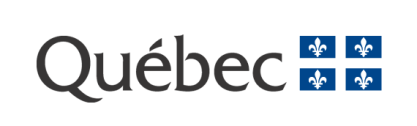 FORMULAIRE DE PLAINTEDémarche d’amélioration de la qualité des servicesFORMULAIRE DE PLAINTEDémarche d’amélioration de la qualité des servicesFORMULAIRE DE PLAINTEDémarche d’amélioration de la qualité des servicesRéservé à l’administrationRéservé à l’administrationRéservé à l’administrationNo de dossier :_________________No de dossier :_________________AUTORISATION DE DIVULGATION : 		J’autorise le commissaire aux plaintes et à la qualité des services à transmettre une copie de la présente plainte au gestionnaire concerné par ma plainte, et ce, aux seules fins de son traitement.ENVOI PAR COURRIEL ÉLECTRONIQUE : 		J’affirme que l’envoi de ce formulaire de plainte par courrier électronique atteste que les informations qui y sont inscrites sont vraies.RÉSERVÉ À L’ADMINISTRATIONRÉSERVÉ À L’ADMINISTRATIONConsignée par : Date : Signature : Dossier de plainte numéro : 